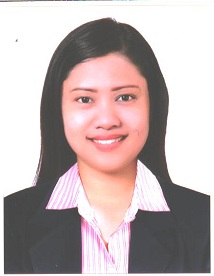 PRINCESS Email : princess.380216@2freemail.com Career objective		To start a challenging and dynamic career in the data entry, sales associate ,cashier which will utilize my knowledge ,skills and experience with in a progressive and reputed organization in order to achieve desired results and professional growth.ProfileNationality			:	FilipinoDate of Birth			:	23 February 1992Place of birth			:	Bauan , BatangasReligion			:	Roman CatholicMarital Status			:	SingleLanguages spoken      	               :             Filipino and EnglishCareer HistoryMAJELAN AL MADINA HYPERMARKET & SUPERMARKET LLCINTERNATIONAL CITY, DUBAI – HEAD OFFICEFROM AUG 2016 UP TO PRESENTDATA ENTRYMaintaining accurate data records and preparing clear and                                                                                                                 accurate reports for informational, auditing and operational usePreparing Local Purchase Order, Goods Receive Note, Goods Return Voucher, Goods TransferRecording Invoice Details, Work Status.Supplier DealingReviewing and verifying accuracy of dataVerification of day to day transactionsConducting monthly, quarterly, half yearly and yearly closing of Inventory.Answering phone callsProcessing sales invoicesWorking to deadlinesPreparing reports, letters and labels for mail-outsOperating office equipment including computers, printers and photocopiersProficient typing skillsThe ability to work under pressure and to tight deadlinesA good understanding of data confidentiality issuesMAJELAN AL MADINA HYPERMARKET & SUPERMARKET LLCINTERNATIONAL CITY, DUBAI - BRANCHFROM MAY 2014 – AUG 2016CASHIERCount money in cash drawers at the beginning of shifts to ensure that amount are correct and that there is adequate change.Greet customers entering the establishments.Maintain clean and orderly checkout area.Establish or identify prices of goods, services or admission and tabulate bills using calculator, cash registers and optical price scanner.Answer customer’s questions and provide information on procedures.Cash checks for customers.Keep periodic balance sheets of amounts.Bag, box and gift wrap merchandise.Process merchandise returns and exchanges.Pay company bills by cash.Stock shelves and mark prices on shelves and items.Offer customers carry out service at the completion of transactions.Calculate total payments received during a time period and reconcile this with total sales.Compute and record total of transactions.Sort and count the currency and coins.WATSONS PERSONAL CAREWatsons SM, City Lipa Mall - PhilippinesJanuary 2014 – April 2014Sales AssociateGreeting and serving customers as they enter the store.Advising and assisting customers.Handling complaints or forwarding serious issues to the manager on duty.Conducting customer transactions.Replenishing the supply of stock on the shelves.Maintained knowledge of current sales and promotionsContributed to team success by exceeding sales goalsThe ability to thrive in a high-pressure environment.The capacity to work alone or as part of a team.A willingness to follow orders.MULTI-TASKINGOutstanding written and oral communication skills.MS OFFICEEducation AttainmentASSOCIATE IN COMPUTER TECHNOLOGY			           University of Batangas - Philippines                             2013Passport DetailsDate of issue			         : 11 FEB 14Date of expiry	    	      	         : 10 FEB 19Visa Status			         : EmployedI hereby certify that the above information is true and correct to the best of my knowledge and belief.										PRINCESS 											ApplicantSkills